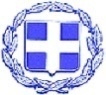 ΕΛΛΗΝΙΚΗ ΔΗΜΟΚΡΑΤΙΑΔΗΜΟΣ ΛΕΥΚΑΔΑΣΝΟΜΟΣ ΛΕΥΚΑΔΑΣΛευκάδα, 22/03/2024Δελτίου ΤύπουΤην  21η Μαρτίου  2024  Παγκόσμια Ημέρα Δασών  επισκέφθηκαν τον  Δήμαρχο Λευκάδας κ. Ξενοφώντα Βεργίνη , εκπρόσωποι  των μαθητών του Μουσικού Σχολείου  Λευκάδας  συνοδευόμενοι από την καθηγήτρια του κυρία Ευαγγελία Μελά .Συζήτησαν με τον κ. Δήμαρχο για τα θέματα των δασών  και του πρασίνου. Επέδωσαν ψήφισμα στο  κ. Δήμαρχο με τις απόψεις τους. Ο κ. Βεργίνης  τους συνεχάρη  για την πρωτοβουλία και την ευαισθησία τους.Από τον Δήμο Λευκάδας